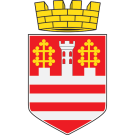      РЕПУБЛИКА СРБИЈА – ГРАД БЕОГРАД         ГРАДСКА ОПШТИНА СТАРИ ГРАД       Скупштина Градске општине I- 01  Број: 06-26 /18 – 23.04.2018. године                Београд, Македонска 42	             Сосг5ОДБОРНИЦИМА СКУПШТИНEГРАДСКЕ ОПШТИНЕ СТАРИ ГРАДНа основу члана 23. Пословника Скупштине Градске општине Стари град („Службени лист града Београда“, број 9/11 и 85/15 и 94/16), а у вези са одредбама Статута Градске општине Стари град („Службени лист града Београда“, број 4/14-пречишћен текст, 25/15, 94/16 и 75/17), сазивамза   26 .04.2018. са почетком у 17 сати17. СЕДНИЦУ СКУПШТИНЕ ГРАДСКЕ ОПШТИНЕ СТАРИ ГРАДЗа ову седницу предлажем следећиДНЕВНИ РЕДПРЕДЛОГ ОДЛУКЕ О ИЗМЕНАМА И ДОПУНАМА ОДЛУКЕ О БУЏЕТУ ГРАДСКЕ ОПШТИНЕ СТАРИ ГРАД ЗА 2018. ГОДИНУ (ПРВИ РЕБАЛАНС)ПРЕДЛОГ ИЗМЕНА И ДОПУНА КАДРОВСКОГ ПЛАНА УПРАВЕ ГРАДСКЕ ОПШТИНЕ ЗА 2018. ГОДИНУПРЕДЛОГ  РЕШЕЊА О ДАВАЊУ САГЛАСНОСТИ НА ПРОГРАМ ПОСЛОВАЊА И ПОСЕБАН ПРОГРАМ ПОСЛОВАЊА ЈП СРПЦ „МИЛАН ГАЛЕ МУШКАТИРОВИЋ“ПРЕДЛОГ РЕШЕЊА О ПРЕСТАНКУ ВАЖЕЊА РЕШЕЊА О УСТУПАЊУ ГРАЂЕВИНСКОГ ЗЕМЉИШТАПРЕДЛОГ РЕШЕЊА О РАЗРЕШЕЊУ ЗАМЕНИКА СЕКРЕТАРА СКУПШТИНЕ ГРАДСКЕ ОПШТИНЕУ прилогу предлога дневног реда, одборницима се достављају  предлози уз  тачке дневног реда, изузев предлога за тачку 1., као и прилога уз тачку 3. предложеног дневног реда, који се доставља председницима одборничких група и биће објављени на интернет презентацији Општине на адреси: www.starigrad.org.rsСедница Скупштине биће одржана у великој сали, у приземљу зграде Скупштине Градске општине, Македонска 42.Позивају се одборници да седници ОБАВЕЗНО присуствују, а у случају оправдане спречености, обавесте Одељење за скупштинске послове, послове већа и председника, на телефон: 3223-345, 3227-859 или 3300-584.                        ПРЕДСЕДНИЦА                                                                                           СКУПШТИНЕ ГРАДСКЕ ОПШТИНЕ СТАРИ ГРАД  						                                  Поповић Мила